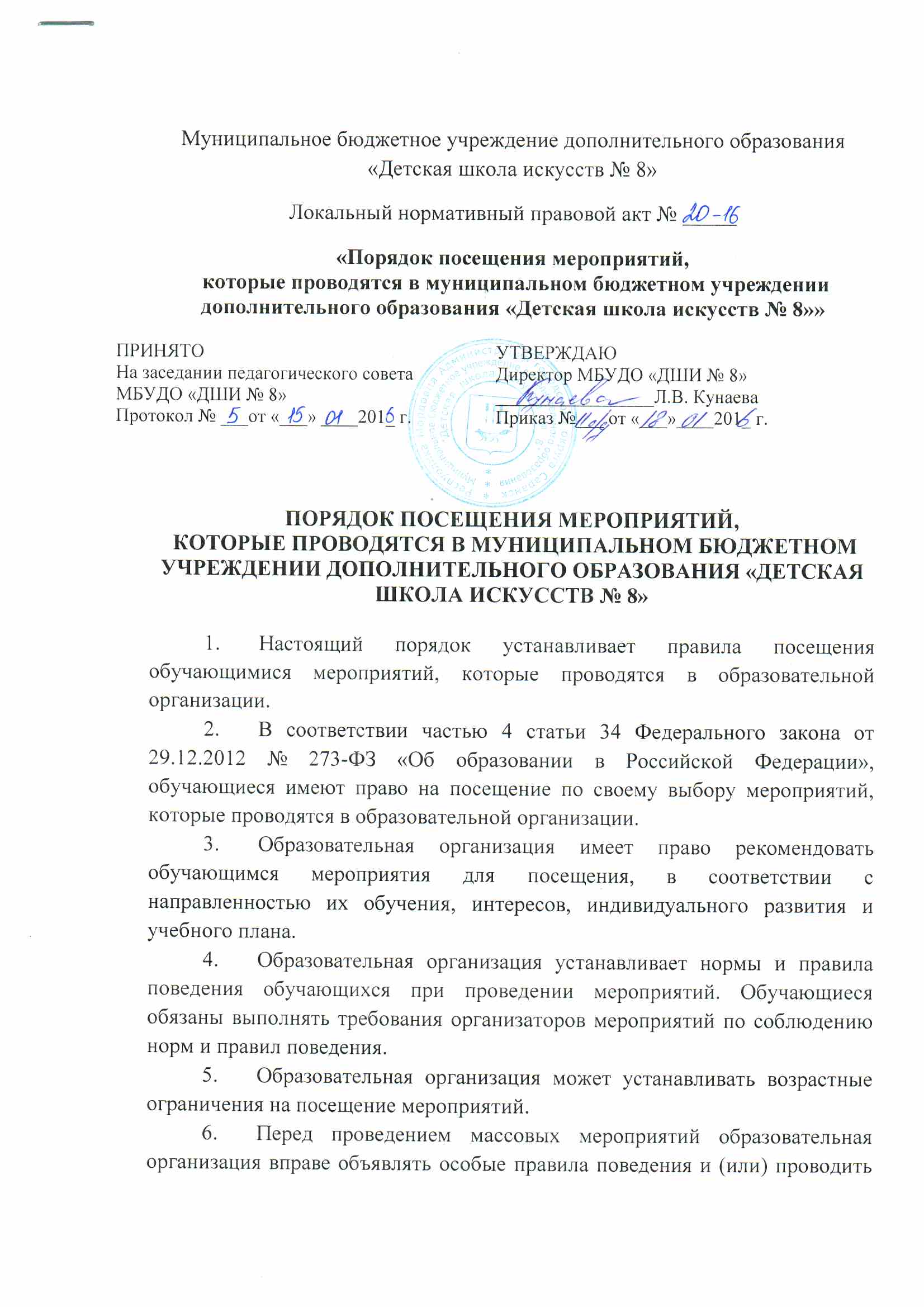 инструктаж по технике безопасности. Участие обучающихся в объявлении правил поведения и (или) проведении инструктажа является обязательным.Образовательная организация может устанавливать право на ведение обучающимися, во время мероприятий, фото- и видеосъемки с разрешения образовательной организации.Образовательная организация может устанавливать запрет на пользование мобильной связью во время мероприятия.Обучающимся может быть запрещено приводить на мероприятия посторонних лиц, без разрешения представителя образовательной организации, ответственного за проведение мероприятия.